																									NO. 16JOURNALOF THESENATEOF THESTATE OF SOUTH CAROLINAREGULAR SESSION BEGINNING TUESDAY, JANUARY 8, 2019_________FRIDAY, FEBRUARY 1, 2019Friday, February 1, 2019(Local Session)Indicates Matter StrickenIndicates New Matter	The Senate assembled at 11:00 A.M., the hour to which it stood adjourned, and was called to order by the ACTING PRESIDENT, Senator SCOTT.ADDENDUM TO THE JOURNAL	The following remarks by Senator CASH were ordered printed in the Journal of January 24, 2019:Remarks by Senator CASH	In case you missed it, the State of New York on the 46th  anniversary of Roe v. Wade passed a law allowing abortions up to the due date if the mother's health is at-risk. That would mean physical health, mental health, emotional health, or whatever else might qualify as a risk to health. I wish I could say that this is fake news but it's not. Upon passage of the law, people in the gallery erupted in cheering and applause and many members of the legislature clapped along with them. After signing the law, Governor Andrew Cuomo directed that the spire on One World Trade Center be lit up in pink to celebrate the passage of the new law. If you have seen the picture, in my opinion, that lit up spire is like giving the finger to our holy, omnipotent creator God, throwing back in God's face the gift of life. What a law. After 46 years of legalized murder that has resulted in over 61 million innocent pre-born persons being killed, including hundreds of thousands in South Carolina -- what darkness masquerading as light, what evil masquerading as progress. But forget about New York for a moment because we don't live in New York and we can't do a thing about what happens in New York. We live in South Carolina. We are legislators in the State of South Carolina who bear responsibility for the laws that are passed and not passed in South Carolina. Last night, we heard a State of the State address from Governor McMaster who is very pro-life and for whom I am very appreciative. For that address, I simply wish to add, let us remember preborn persons in our State. In all likelihood, over 5,000 innocent preborn persons were killed in South Carolina in 2018 and in all likelihood 5,000 more, 5,000, will be killed this year. Some of you don't believe this little baby is a person. Or perhaps, you believe there is a constitutional right for a woman to have her little baby killed if that is her choice. If those are your sincere beliefs, then I offer to discuss them with you at a time and place of your choosing. I know it is a difficult topic. I don't enjoy talking about it anymore than you do, but it is life and death for 5,000 people this year and I offer to talk with anyone who is willing to discuss it. Others, however, agree with me that this little baby is a person and has not just a constitutional right but a God-given unalienable right to life. If those are your sincere beliefs, I ask you to give careful consideration to the Personhood Bill I will soon introduce in this Senate. I ask you to do everything in your power to provide equal protection of the law for every single preborn person in this State. I am ready and willing to discuss the Personhood Bill with you, or to help with any Bill that aims to provide equal protection for every person. May God help us in this State and in this mission. Equal protection of life for every person born and preborn.***CO-SPONSORS ADDED	The following co-sponsors were added to the respective Bills:S. 18		Sen. ClimerS. 190		Sen. RankinS. 266		Sen. CromerS. 359		Sen. JohnsonS. 455		Sen. ClimerADJOURNMENT	At 11:04 A.M., on motion of Senator SHEALY, the Senate adjourned to meet next Tuesday, February 5, 2019, at 2:00 P.M.* * *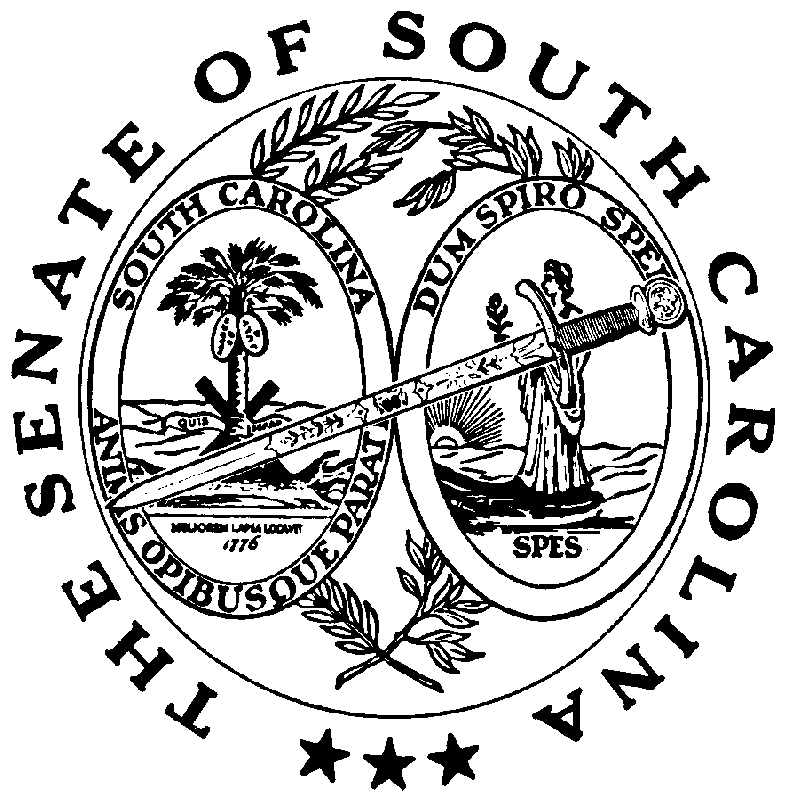 